HW Assignments – CISC 2210 Discrete Math Fall 2018Chapter 2  Logic	Exercises 2.5, 2.6:  as many as you need	Exercises 2.7:  1-5, 7, 9, 10 (*note: Read 9 and 10)	Exercises 2.8:  1, 3     SetsExercises 2.1, 2.2, 2.3: as many as you needExercises 2.4:  1, 2, 4-8, 11a&b, 14aQuantifiers and Negation  Let the domain be , the integers.Chapter 3	Induction	Exercises 3.1:  1b&c, 2a, 3-6, 8, 10, 12	Exercise 3.4: # 10	Chapter 5	Exercises 5.1:  1-3, read 5, 7, 8	Sample relations questions - p32 in packet	Exercises 5.2	Exercises 5.3:  3-10, skip 4	Exercises 5.5:  1-3, 5-11, 15b(*note: 1) book answers with error #2, #11a,b 2) 15b has no answer in the book or packet)Chapter 6Exercises 6.1:  4d,e, 5a, c, 8-12, 13b, c, 14b, 15, 16. (note: If you are able to do 16 well, then everything else is good. )Exercises 6.2:  1-7, 10, 11,  example 6.20b (p309)	(note: For #7 – know and note the results)Chapter 7 Boolean AlgabraExercises 7.1: 1-5, 6a, c, 8(notes:1) For #5, prove algebraically using axioms like done in class. Answers are given handwritten on page 17 of the packet.2) For #5b, hint: work from right to left)Exercises 7.2:  1-3, read 4&5
Chapter 8 GraphsExercises 8.1:  1-8, read 9Exercises 8.2:  1-5, 6. Look at example 8.5HW question from class (non-isomorphic spanning subtrees)—see belowExercises 8.3: 1-3, 4a, b, 5, 9a, c, 12a, b,c, 13Exercises 8.4: 1a-c(as much of b as you need for c), 4a-dExercises 8.6:  1-6, 8 a-d, example 8.21 (p. 442)Find all the spanning subtrees for this graph. Which are isomorphic?There should be 5 equivalence classes (5 groups of isomorphic subtrees)Chapter 3 (continued)Exercises 3.2:  1-7, 9, 12-15Exercises 3.3:  1, 3-6, 11-15Exercises 3.4:  1, 3, 11, 14, 18(Note: #3 will be on exam,#11 do algebraically, not by induction		#14 read the paragraph before 14, then do 14)Exercises 3.5:  16-18Chapter 4 ProbabilityExercises 4.1:  Example 4.6, Example 4.7 (p180-181), 1, 2, 4-6, additional *6g (3 faces or 3 hearts), Challenges: #7, #8, #10(Note: For 6c, the answer is 1 - 0.7826)Exercise 4.2: Read example 4.9 (p187), 1-9, skip 3. 	(Note: 1) 6 & 7 are prof’s favorites	2) For 4a, the answer is 0.413	3) Add on to #1: P (A) = 0.7, P (B) = 0.8. A&B are independent. What is P (A U B)?4) Add on to #7: 7d* - are the events of knows FORTRAN and knows PASCAL independent?	5) Problem 9 is intense – read it	6) Problem 10 may be done in class)Exercise 4.3: 1, 3, 4 -6, 9 Example 4.16, 4.17	(4 is crossed out)Bayes’ Theorem The winner of a TicTacToe match is the first player to win 2 games.  For each game, A has a 2/3 chance of winning over B. We don’t allow ties!. Find: (Ans: 20/27, 4/5)a) Find the probability that A wins the match.b) Find the probability that A won the first game, given that he won the match.Posets, Ordering, LatticesExercise 7.1: 8, 9 (answers on p16 of packet)Exercise 5.1: 7, 8Pigeonhole PrincipleThe English alphabet has 21 consonants & 5 vowels. Prove the following:In any listing of the 26 letters, there must be at least 4 consecutive consonants.Give a list to show that you don’t have to have 5 consecutive consonants in a row.Suppose the list is made into a circle. What happens to a and b?A box contains 8 green and 6 red balls. While being blindfolded, how many do you have to take out to be sure you have 2 of the same color?In a city with n> 2 roads, prove that there must be at least 2 roads that have the same number of crossings. Recurrences Give closed form of following: f(0) = 1     	f(n)=3 f˙(n − 1), n > 0 f(1) = x     	f(n)= x + f(n − 1), n > 1 f(0)=1    f(1)=2   f(n +1) = f(n − 1) + 2, n>0Infinite Sets1. Is there a correspondence between the States of the USA and the Senators? Explain.  2.  Consider the set of cubed numbers: 	C = {0, 1, 8, 27, 64, 125, …}. Prove that it is countable.3.  a. Make a two-dimensional listing of all positive fractions. (Use the figure for the correspondence between N and NXN to guide you.) Prove that the set of all positive fractions is countable.     b. Why can’t you use a diagonalization argument on this set?4. Prove that the set of functions from the positive integers= {1,2,3, …} into the binary digits={0,1} is uncountable.5. Give an example of two finite sets that are not equinumerous, i.e. that don’t have the same cardinality.6. Consider the set (-10,10). This is all real numbers from -10 to +10. Is this set countable or uncountable? Finite Automata  Indicate whether each statement is true or false.____	1.	Given the state transition table for a state transition function f of a FA  M , where the initial state is  , the state of M after processing the string      is  .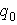 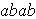 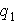 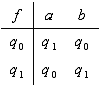 ____	2.	In the following state table, the initial state is .  This state table corresponds to the state diagram shown below.   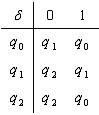 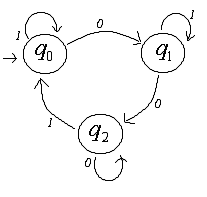 ____	3.	Given the state diagram below where the initial state is  , the state after processing the string      is  .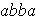 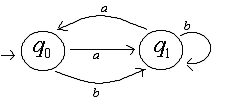 ____	4.	Given the state diagram below where  is the initial state, the state after processing the string  is  .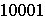 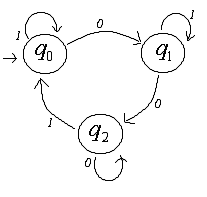 ____	5.	Given the state diagram with initial state  , the state after processing the string  is .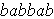 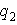 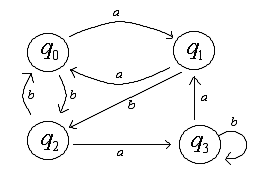 Know how to draw the automata and trace the states. Also know if a string is accepted or not when the accepting states are indicated. (Answers below.)1.	ANS:	F		2.	ANS:	T		3.	ANS:	T		4.	ANS:	F		5.	ANS:	T	Let Q(x,y) be x = y + 3. What are the truth values ofQ(1,2) Q (3,0)x y Q(x,y) y x Q(x,y)x y Q(x,y)Let P(x) be x = x+1. What are the truth values ofx P(x)x P(x)Let P(x) be x2 > x.		Prove ~x P(x)Let R(x,y) be x + y = x – y. What are truth values of:R(1,1)R(2,0)xy R(x,y)yx R(x,y)xy R(x,y)Let P(x) be x >= 0. Let Q(x) be x – 1 >= 0.		a) Prove that ~x  (P(x)   Q(x))		b) Give an equivalent expression     without using 